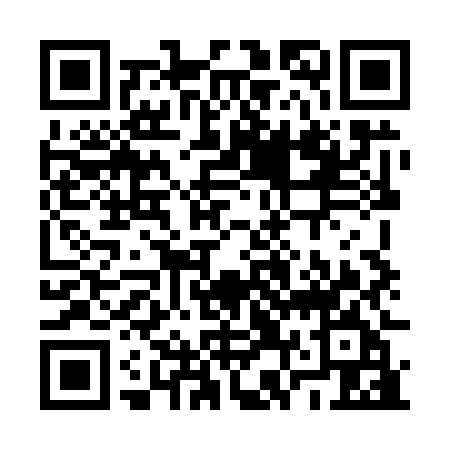 Ramadan times for Ruprechtshofen, AustriaMon 11 Mar 2024 - Wed 10 Apr 2024High Latitude Method: Angle Based RulePrayer Calculation Method: Muslim World LeagueAsar Calculation Method: ShafiPrayer times provided by https://www.salahtimes.comDateDayFajrSuhurSunriseDhuhrAsrIftarMaghribIsha11Mon4:364:366:2012:093:195:595:597:3712Tue4:344:346:1812:093:206:006:007:3813Wed4:324:326:1612:083:216:026:027:4014Thu4:294:296:1412:083:226:036:037:4115Fri4:274:276:1112:083:236:056:057:4316Sat4:254:256:0912:073:246:066:067:4517Sun4:234:236:0712:073:256:086:087:4618Mon4:204:206:0512:073:266:096:097:4819Tue4:184:186:0312:073:276:116:117:5020Wed4:164:166:0112:063:276:126:127:5121Thu4:144:145:5912:063:286:146:147:5322Fri4:114:115:5712:063:296:156:157:5523Sat4:094:095:5512:053:306:176:177:5624Sun4:074:075:5312:053:316:186:187:5825Mon4:044:045:5112:053:326:206:208:0026Tue4:024:025:4912:043:326:216:218:0127Wed4:004:005:4712:043:336:226:228:0328Thu3:573:575:4512:043:346:246:248:0529Fri3:553:555:4312:043:356:256:258:0730Sat3:523:525:4112:033:356:276:278:0931Sun4:504:506:391:034:367:287:289:101Mon4:474:476:371:034:377:307:309:122Tue4:454:456:341:024:387:317:319:143Wed4:434:436:321:024:387:337:339:164Thu4:404:406:301:024:397:347:349:185Fri4:384:386:281:024:407:357:359:206Sat4:354:356:261:014:407:377:379:217Sun4:334:336:241:014:417:387:389:238Mon4:304:306:221:014:427:407:409:259Tue4:284:286:201:004:437:417:419:2710Wed4:254:256:181:004:437:437:439:29